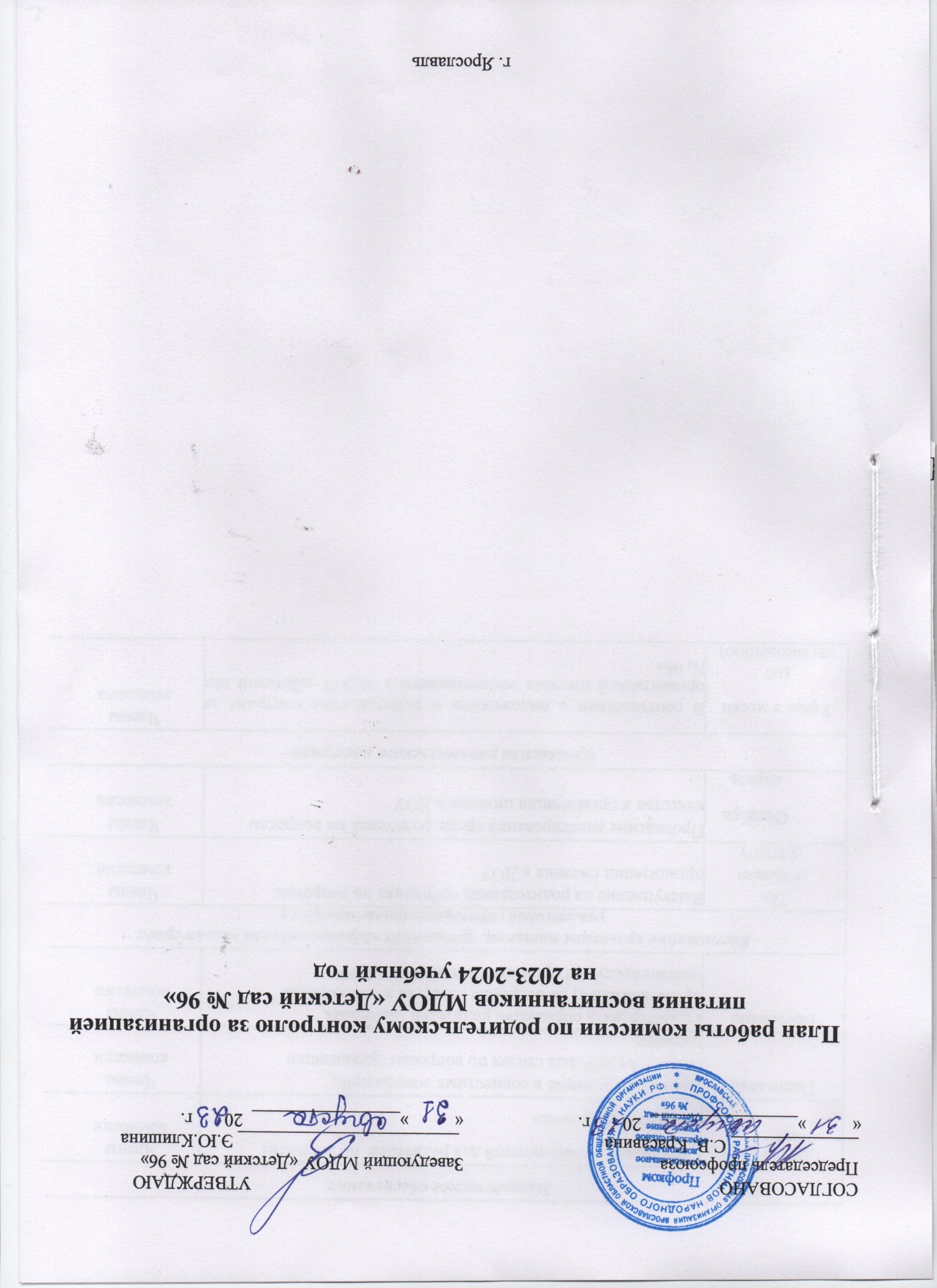 Методическое обеспечениеМетодическое обеспечениеМетодическое обеспечение1 раз в месяцОрганизация консультаций для родителей по вопросаморганизации питанияЧлены комиссииПостоянноПринимать участие в совместных совещаниях, семинарах, круглых столах по вопросам организации питанияЧлены комиссииПостоянноРассматривать обращения родителей (законных представителей) по вопросам качества и/или порядка оказания услуг по организации питания в ДОУЧлены комиссииВоспитание культуры питания, пропаганда здорового образа жизни среди участников образовательного процессаВоспитание культуры питания, пропаганда здорового образа жизни среди участников образовательного процессаВоспитание культуры питания, пропаганда здорового образа жизни среди участников образовательного процессаПо годовому плануВыступление на родительских собраниях по вопросам организации питания в ДОУЧлены комиссииОктябрьапрельПроведение анкетирования среди родителей по вопросам качества и организации питания в ДОУЧлены комиссииПроведение родительского контроляПроведение родительского контроляПроведение родительского контроля2 раза в месяц (по согласованию)В соответствии с положением о родительском контроле за организацией питания воспитанников в МДОУ «Детский сад № 96»Члены комиссииЧлены комиссии